
РОССИЙСКАЯ ФЕДЕРАЦИЯ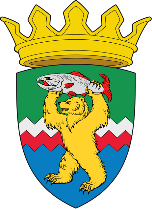 КАМЧАТСКИЙ КРАЙЕЛИЗОВСКИЙ МУНИЦИПАЛЬНЫЙ РАЙОНДУМА ЕЛИЗОВСКОГО МУНИЦИПАЛЬНОГО РАЙОНАРЕШЕНИЕ20 августа 2021 г. № 1585	г. Елизово106 (внеочередная) сессия Об утверждении промежуточного ликвидационного баланса муниципального казенного учреждения «Избирательная комиссия Елизовского муниципального района»    Руководствуясь Решением Думы Елизовского муниципального района от 27.04.2021 № 1545 «О ликвидации муниципального казенного учреждения «Избирательная комиссия Елизовского муниципального района», заслушав информацию председателя ликвидационной комиссии Ушакова Александра Викторовича, Дума Елизовского муниципального районаРЕШИЛА:           1. Утвердить прилагаемый промежуточный  ликвидационный баланс муниципального казенного учреждения «Избирательная комиссия Елизовского муниципального района».2. Настоящее Решение вступает в силу с момента его принятия.  ВРИП Председателя Думы Елизовского муниципального района       	                               В.А. Завьялов